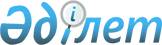 2023-2025 жылдарға арналған Бородулиха ауданы Степной ауылдық округінің бюджеті туралыАбай облысы Бородулиха аудандық мәслихатының 2022 жылғы 30 желтоқсандағы № 26-18-VII шешімі.
      Қазақстан Республикасының Бюджет кодексінің 9-1-бабының 2-тармағына, 75-бабының 2-тармағына, "Қазақстан Республикасындағы жергілікті мемлекеттік басқару және өзін-өзі басқару туралы" Қазақстан Республикасының Заңының 6-бабының 1-тармағының 1) тармақшасына және Бородулиха аудандық мәслихатының 2022 жылғы 21 желтоқсандағы № 25-2-VII "2023-2025 жылдарға арналған аудандық бюджет туралы" шешіміне сәйкес, Бородулиха аудандық мәслихаты ШЕШТІ:
      1. 2023-2025 жылдарға арналған Степной ауылдық округінің бюджеті тиісінше 1, 2, 3 - қосымшаларға сәйкес, соның ішінде 2023 жылға мынадай көлемдерде бекітілсін:
      1) кірістер – 33895 мың теңге, соның ішінде:
      салықтық түсімдер – 2245 мың теңге;
      салықтық емес түсімдер – 0 теңге;
      негізгі капиталды сатудан түсетін түсімдер – 0 теңге;
      трансферттер түсімі – 31650 мың теңге;
      2) шығындар – 34826,1 мың теңге;
      3) таза бюджеттік кредиттеу – 0 теңге;
      4) қаржы активтерімен операциялар бойынша сальдо – 0 теңге;
      5) бюджет тапшылығы (профициті) – -931,1 мың теңге;
      6) бюджет тапшылығын қаржыландыру (профицитін пайдалану) – 931,1 мың теңге, соның ішінде:
      бюджет қаражатының пайдаланылған қалдықтары – 931,1 мың теңге.
      Ескерту. 1-тармақ жаңа редакцияда - Абай облысы Бородулиха аудандық мәслихатының 08.12.2023 № 12-10-VIII шешімімен (01.01.2023 бастап қолданысқа енгізіледі).


      2. 2023 жылға арналған Степной ауылдық округ бюджетіне аудандық бюджеттен берілетін бюджеттік субвенцияның көлемі 22291 мың теңге сомасында көзделсін.
      3. 2023 жылға арналған Степной ауылдық округінің бюджетінде аудандық бюджеттен 9359 мың теңге сомасында ағымдағы нысаналы трансферттер көзделсін.
      Ескерту. 3-тармақ жаңа редакцияда - Абай облысы Бородулиха аудандық мәслихатының 08.12.2023 № 12-10-VIII шешімімен (01.01.2023 бастап қолданысқа енгізіледі).


      4. Осы шешім 2023 жылғы 1 қаңтардан бастап қолданысқа енгізіледі. 2023 жылға арналған Степной ауылдық округінің бюджеті
      Ескерту. 1-қосымша жаңа редакцияда - Абай облысы Бородулиха аудандық мәслихатының 08.12.2023 № 12-10-VIII шешімімен (01.01.2023 бастап қолданысқа енгізіледі). 2024 жылға арналған Степной ауылдық округінің бюджеті 2025 жылға арналған Степной ауылдық округінің бюджеті
					© 2012. Қазақстан Республикасы Әділет министрлігінің «Қазақстан Республикасының Заңнама және құқықтық ақпарат институты» ШЖҚ РМК
				
      Аудандық мәслихат хатшысы 

У. Майжанов
Бородулиха аудандық
мәслихатының
2022 жылғы 30 желтоқсандағы
№ 26-18-VII шешіміне
1-қосымша
Санаты
Санаты
Санаты
Санаты
Сома (мың теңге)
Сыныбы
Сыныбы
Сыныбы
Сома (мың теңге)
Ішкі сыныбы
Ішкі сыныбы
Сома (мың теңге)
Кiрiстер атауы
Сома (мың теңге)
I.КІРІСТЕР
33895
1
Салықтық түсiмдер
2245
01
Табыс салығы
145
2
Жеке табыс салығы
145
04
Меншікке салынатын салықтар
1481
1
Мүлiкке салынатын салықтар
42
3
Жер салығы
89
4
Көлiк құралдарына салынатын салық
1136
5
Бірыңғай жер салығы
611
05
Тауарларға, жұмыстарға және қызметтерге салынатын iшкi салықтар 
222
3
Табиғи және басқа да ресурстарды пайдаланғаны үшiн түсетiн түсiмдер
222
2
Салықтық емес түсімдер
0
3
Негізгі капиталды сатудан түсетін түсімдер
0
03
Жердi және материалдық емес активтердi сату
0
1
Жерді сату
0
 4
Трансферттер түсімі 
31650
02
Мемлекеттiк басқарудың жоғары тұрған органдарынан түсетiн трансферттер
31650
3
Аудандардың (облыстық маңызы бар қаланың) бюджетінен трансферттер
31650
Функционалдық топ
Функционалдық топ
Функционалдық топ
Функционалдық топ
Функционалдық топ
Сомасы (мың теңге)
Кіші функция
Кіші функция
Кіші функция
Кіші функция
Сомасы (мың теңге)
Бюджеттік бағдарламалардың әкімшісі
Бюджеттік бағдарламалардың әкімшісі
Бюджеттік бағдарламалардың әкімшісі
Сомасы (мың теңге)
Бағдарлама
Бағдарлама
Сомасы (мың теңге)
Атауы
Сомасы (мың теңге)
II. ШЫҒЫНДАР
34826,1
01
Жалпы сипаттағы мемлекеттiк қызметтер
23291
1
Мемлекеттi басқарудың жалпы функцияларын орындайтын өкiлдi, атқарушы және басқа органдар
23291
124
Аудандық маңызы бар қала, ауыл, кент, ауылдық округ әкімінің аппараты
23291
001
Аудандық маңызы бар қала, ауыл, кент, ауылдық округ әкімінің қызметін қамтамасыз ету жөніндегі қызметтер
23291
 07
Тұрғын үй-коммуналдық шаруашылық
8241
3
Елді-мекендерді көркейту
8241
124
Аудандық маңызы бар қала, ауыл, кент, ауылдық округ әкімінің аппараты
8241
008
Елді мекендердегі көшелерді жарықтандыру 
635
009
Елді мекендердің санитариясын қамтамасыз ету
384
011
Елді мекендерді абаттандыру және көгалдандыру
7222
12
Көлiк және коммуникация
3293
1
Автомобиль көлiгi
3293
124
Аудандық маңызы бар қала, ауыл, кент, ауылдық округ әкімінің аппараты
3293
013
Аудандық маңызы бар қалаларда, ауылдарда, кенттерде, ауылдық округтерде автомобиль жолдарының жұмыс істеуін қамтамасыз ету
3293
15
Трансферттер
1,1
1
Трансферттер
1,1
124
Аудандық маңызы бар қала, ауыл, кент, ауылдық округ әкімінің аппараты
1,1
044
Қазақстан Республикасы Ұлттық қорынан нысаналы трансферт есебінен ауданның (облыстық маңызы бар қаланың) бюджетінен берілген нысаналы мақсатқа сай пайдаланылмаған нысаналы трансферттерді қайтару
1,1
ІІІ. Таза бюджеттік кредиттеу
0
IV. Қаржы активтерімен операциялар бойынша сальдо
0
V. Бюджет тапшылығы (профициті)
-931,1
VI. Бюджет тапшылығын қаржыландыру (профицитiн пайдалану)
931,1
8
Бюджет қаражаттарының пайдаланылатын қалдықтары
931,1
1
Бюджет қаражаты қалдықтары
931,1
1
Бюджет қаражаттарының бос қалдықтары
931,1Бородулиха аудандық
мәслихатының
2022 жылғы 30 желтоқсандағы
№ 26-18-VII шешіміне
2-қосымша
Санаты
Санаты
Санаты
Санаты
Сома (мың теңге)
Сыныбы
Сыныбы
Сыныбы
Сома (мың теңге)
Ішкі сыныбы
Ішкі сыныбы
Сома (мың теңге)
Кiрiстер атауы
Сома (мың теңге)
I.КІРІСТЕР
25140
1
Салықтық түсiмдер
1935
01
Табыс салығы
70
2
Жеке табыс салығы
70
04
Меншікке салынатын салықтар
1576
1
Мүлiкке салынатын салықтар
44
3
Жер салығы
128
4
Көлiк құралдарына салынатын салық
1300
5
Бірыңғай жер салығы
104
05
Тауарларға, жұмыстарға және қызметтерге салынатын iшкi салықтар 
289
3
Табиғи және басқа да ресурстарды пайдаланғаны үшiн түсетiн түсiмдер
289
2
Салықтық емес түсімдер
0
3
Негізгі капиталды сатудан түсетін түсімдер
20
3
Жердi және материалдық емес активтердi сату
20
1
Жерді сату
20
 4
Трансферттер түсімі 
23185
02
Мемлекеттiк басқарудың жоғары тұрған органдарынан түсетiн трансферттер
23185
3
Аудандардың (облыстық маңызы бар қаланың) бюджетінен трансферттер
23185
Функционалдық топ
Функционалдық топ
Функционалдық топ
Функционалдық топ
Функционалдық топ
Сомасы (мың теңге)
Кіші функция
Кіші функция
Кіші функция
Кіші функция
Сомасы (мың теңге)
Бюджеттік бағдарламалардың әкімшісі
Бюджеттік бағдарламалардың әкімшісі
Бюджеттік бағдарламалардың әкімшісі
Сомасы (мың теңге)
Бағдарлама
Бағдарлама
Сомасы (мың теңге)
Атауы
Сомасы (мың теңге)
II. ШЫҒЫНДАР
25140
01
Жалпы сипаттағы мемлекеттiк қызметтер
22039
1
Мемлекеттi басқарудың жалпы функцияларын орындайтын өкiлдi, атқарушы және басқа органдар
22039
124
Аудандық маңызы бар қала, ауыл, кент, ауылдық округ әкімінің аппараты
22039
001
Аудандық маңызы бар қала, ауыл, кент, ауылдық округ әкімінің қызметін қамтамасыз ету жөніндегі қызметтер
22039
 07
Тұрғын үй-коммуналдық шаруашылық
928
3
Елді-мекендерді көркейту
928
124
Аудандық маңызы бар қала, ауыл, кент, ауылдық округ әкімінің аппараты
928
008
Елді мекендердегі көшелерді жарықтандыру 
527
009
Елді мекендердің санитариясын қамтамасыз ету
401
12
Көлiк және коммуникация
2173
1
Автомобиль көлiгi
2173
124
Аудандық маңызы бар қала, ауыл, кент, ауылдық округ әкімінің аппараты
2173
013
Аудандық маңызы бар қалаларда, ауылдарда, кенттерде, ауылдық округтерде автомобиль жолдарының жұмыс істеуін қамтамасыз ету
2173
ІІІ. Таза бюджеттік кредиттеу
0
IV. Қаржы активтерімен операциялар бойынша сальдо
0
V. Бюджет тапшылығы (профициті)
0
VI. Бюджет тапшылығын қаржыландыру (профицитiн пайдалану)
0Бородулиха аудандық
мәслихатының
2022 жылғы 30 желтоқсандағы
№ 26-18-VII шешіміне
3-қосымша
Санаты
Санаты
Санаты
Санаты
Сома (мың теңге)
Сыныбы
Сыныбы
Сыныбы
Сома (мың теңге)
Ішкі сыныбы
Ішкі сыныбы
Сома (мың теңге)
Кiрiстер атауы
Сома (мың теңге)
I.КІРІСТЕР
26422
1
Салықтық түсiмдер
2012
01
Табыс салығы
73
2
Жеке табыс салығы
73
04
Меншікке салынатын салықтар
1639
1
Мүлiкке салынатын салықтар
46
3
Жер салығы
133
4
Көлiк құралдарына салынатын салық
1352
5
Бірыңғай жер салығы
108
05
Тауарларға, жұмыстарға және қызметтерге салынатын iшкi салықтар 
300
3
Табиғи және басқа да ресурстарды пайдаланғаны үшiн түсетiн түсiмдер
300
2
Салықтық емес түсімдер
0
3
Негізгі капиталды сатудан түсетін түсімдер
20
3
Жердi және материалдық емес активтердi сату
20
1
Жерді сату
20
 4
Трансферттер түсімі 
24390
02
Мемлекеттiк басқарудың жоғары тұрған органдарынан түсетiн трансферттер
24390
3
Аудандардың (облыстық маңызы бар қаланың) бюджетінен трансферттер
24390
Функционалдық топ
Функционалдық топ
Функционалдық топ
Функционалдық топ
Функционалдық топ
Сомасы (мың теңге)
Кіші функция
Кіші функция
Кіші функция
Кіші функция
Сомасы (мың теңге)
Бюджеттік бағдарламалардың әкімшісі
Бюджеттік бағдарламалардың әкімшісі
Бюджеттік бағдарламалардың әкімшісі
Сомасы (мың теңге)
Бағдарлама
Бағдарлама
Сомасы (мың теңге)
Атауы
Сомасы (мың теңге)
II. ШЫҒЫНДАР
26422
01
Жалпы сипаттағы мемлекеттiк қызметтер
23181
1
Мемлекеттi басқарудың жалпы функцияларын орындайтын өкiлдi, атқарушы және басқа органдар
23181
124
Аудандық маңызы бар қала, ауыл, кент, ауылдық округ әкімінің аппараты
23181
001
Аудандық маңызы бар қала, ауыл, кент, ауылдық округ әкімінің қызметін қамтамасыз ету жөніндегі қызметтер
23181
 07
Тұрғын үй-коммуналдық шаруашылық
970
3
Елді-мекендерді көркейту
970
124
Аудандық маңызы бар қала, ауыл, кент, ауылдық округ әкімінің аппараты
970
008
Елді мекендердегі көшелерді жарықтандыру 
551
009
Елді мекендердің санитариясын қамтамасыз ету
419
12
Көлiк және коммуникация
2271
1
Автомобиль көлiгi
2271
124
Аудандық маңызы бар қала, ауыл, кент, ауылдық округ әкімінің аппараты
2271
013
Аудандық маңызы бар қалаларда, ауылдарда, кенттерде, ауылдық округтерде автомобиль жолдарының жұмыс істеуін қамтамасыз ету
2271
ІІІ. Таза бюджеттік кредиттеу
0
IV. Қаржы активтерімен операциялар бойынша сальдо
0
V. Бюджет тапшылығы (профициті)
0
VI. Бюджет тапшылығын қаржыландыру (профицитiн пайдалану)
0